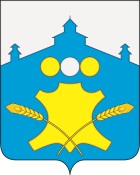 АдминистрацияБольшемурашкинского муниципального  района Нижегородской областиРАСПОРЯЖЕНИЕ        14.01.2022 г.                                                                                           № 3 -рО приёме граждан главойместного самоуправления района, егозаместителями, руководителями иответственными лицамиструктурных подразделенийадминистрации района     1.В целях улучшения взаимодействия администрации Большемурашкинского района с населением установить дни и часы приема граждан на 2021 год  по личным вопросам главой местного самоуправления, его заместителями, руководителями и ответственными специалистами  структурных подразделений администрации района с соблюдением требований Федерального закона от 30 марта 1999г. № 52-ФЗ «О санитарно-эпидемиологическом благополучии населения» и санитарно-эпидемиологических правил СП 3.1.3597-20 «Профилактика новой коронавирусной инфекции (COVID-19)»:     ПО ПОНЕДЕЛЬНИКАМ с 14 до 18.00 час.Н.А.Беляков – глава местного самоуправления Большемурашкинского муниципального  района (т.5-15-37)Н.В.Лобанова – заместитель главы администрации, начальник финансового управления (т.5-12-57)С.Н.Болотов – начальник  управления  образования и молодежной политики (т.5-10-51)Н.В.Золотова – заместитель начальника управления капитального строительства, архитектуры и ЖКХ, начальник сектора жилищно-коммунального хозяйства отдела  (т.5-13-76)Ю.А.Горячева –главный  специалист отдела экономики, труда и муниципальных закупок комитета по управлению экономикой (т.5-14-37) с 13 до 15.00 час.     ПО ВТОРНИКАМ с 14 до 18.00 час.Р.Е.Даранов – зам.главы администрации, председатель комитета по управлению экономикой (т.5-15-39)А.В.Шохов – начальник отдела по вопросам ГО, предупреждения ЧС, мобилизационной подготовки и  Единой дежурной диспетчерской службы  (т.5-12-74)     ПО СРЕДАМ с 14 до 18.00 час.А.А.Молодчуев –  начальник управления сельского хозяйства (т.5-15-38)И.Д.Садкова – управляющий делами (т.5-11.37)Н.В.Жукова – заместитель председателя КУЭ, начальник отдела экономики, труда и муниципальных закупок (т.5-14-37)     ПО ЧЕТВЕРГАМ с 14 до 18.00 час.Д.А.Макаров – зам.главы администрации Большемурашкинского муниципального района (т.5-12-94)Н.А.Борисова  – начальник отдела имущественных отношений КУЭ (т.5-21-54)А.А.Масанов – начальник управления капитального строительства, архитектуры и ЖКХ (т.5-11-41)       ПО ПЯТНИЦАМ с 13 до 17.00 час.Г.М.Лазарева – начальник сектора правовой, организационной, кадровой работы и информационного обеспечения (т.5-14-31)Н.Г.Озерова –начальник сектора капитального строительства и архитектуры, главный архитектор   (т.5-13-85)Е.Ю.Бурнаева – консультант  отдела  экономики, труда и муниципальных закупок комитета по управлению экономикой (т.5-11-15)	УПРАВЛЕНИЕ ОБРАЗОВАНИЯ И МОЛОДЕЖНОЙ ПОЛИТИКИ     ВТОРНИК, ЧЕТВЕРГ – 9.00 – 16.30Л.В.Кувашова – главный специалист по охране детства  управления образования (т.5-11-32).      СРЕДА – 14.00 – 18.00М.Ю.Земскова – ответственный секретарь комиссии по делам несовершеннолетних и защите их прав – главный специалист (т.5-18-60).     СЕКТОР ПО АРХИВНЫМ ДЕЛАМ-ПОНЕДЕЛЬНИК, СРЕДА, ПЯТНИЦА – 8.00-12.00Т.Ф.Кокурина – начальник сектора по архивным делам (т.5-28-19)     ДИСПЕТЧЕРСКАЯ СЛУЖБА – ежедневно по тел. 5-15-41     2.С письменными обращениями в администрацию района можно обратиться  по адресу: 606360 Нижегородская область р.п.Большое Мурашкино, ул.Свободы, 86, т.(8 831 67) 5-15-37, факс (8 831 67) 5-10-75 либо по электронной почте official@adm.bmr.nnov.ru.     3.Контроль за организацией приема граждан и работой с письменными обращениями в администрацию района возложить на управление делами администрации района.Глава местного самоуправления                                                                                   Н.А.БеляковСОГЛАСОВАНО:Управляющий  делами                                                                               И.Д.СадковаНачальник сектора правовой,организационной, кадровой работыи информационного обеспечения                                                            Г.М.Лазарева